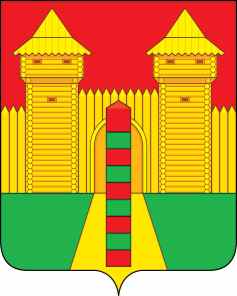 АДМИНИСТРАЦИЯ  МУНИЦИПАЛЬНОГО  ОБРАЗОВАНИЯ «ШУМЯЧСКИЙ   РАЙОН» СМОЛЕНСКОЙ  ОБЛАСТИПОСТАНОВЛЕНИЕот 22.01.2024г. № 22          п. ШумячиВ соответствии с Земельным кодексом Российской Федерации, Федеральным законом «О введении в действие Земельного кодекса Российской Федерации», приказом Федеральной службы государственной регистрации, кадастра и картографии от 19 апреля 2022г. № П/0148 «Об утверждении требований к подготовке схемы расположения земельного участка  или земельных участков на кадастровом плане территории и формату схемы расположения земельного участка или земельных участков на кадастровом плане территории при подготовке схемы расположения земельного участка или земельных участков на кадастровом плане территории в форме электронного документа, формы схемы расположения земельного участка или земельных участков на кадастровом плане территории, подготовка которой осуществляется в форме документа на бумажном носителе», на основании заявления главного врача Областного государственного бюджетного учреждения здравоохранения  «Рославльская центральная районная больница» Савченковой Н.В. от 19.01.2024г. (регистрационный №66 от 19.01.2024г.)	Администрация муниципального образования «Шумячский район» Смоленской области	П О С Т А Н О В Л Я Е Т:1. Образовать земельные участки путем раздела земельного участка с кадастровым номером 67:24:0770101:622, расположенного по адресу: Российская Федерация, Смоленская область, Шумячский район, Студенецкое сельское поселение, д. Студенец, участок 141.2. Утвердить схему расположения образованного земельного участка на кадастровом плане территории, площадью участка ЗУ1:327 кв.м., расположенного по адресу: Смоленская область, Шумячский район, Студенецкое сельское поселение, д. Студенец, территориальная зона О2, разрешенное использование - амбулаторно-поликлиническое обслуживание, категория земель – земли населенных пунктов.3. Земельный участок кадастровый номер 67:24:0770101:622, раздел которого осуществлен, сохраняется в измененных границах, площадью 273 кв.м. с разрешенным использованием – амбулаторно-поликлиническое обслуживание, категория земель –земли населенных пунктов.4. Определить, что земельный участок, указанный в п.2 настоящего постановления, находящийся по адресу: Российская Федерация, Смоленская область, Шумячский район, Студенецкое сельское поселение, д. Студенец разрешен для амбулаторно-поликлинического обслуживания.5. Определить, что Областное государственное бюджетное учреждение здравоохранения «Рославльская центральная районная больница имеет право на обращение без доверенности с заявлением об осуществлении государственного кадастрового учета земельного участка, указанного в пункте 2 настоящего постановления.6. Срок действия настоящего постановления составляет два года.Об утверждении схемы расположения земельного участка на кадастровом плане территорииИ.п. Главы муниципального образования «Шумячский район» Смоленской области Д.А. Каменев